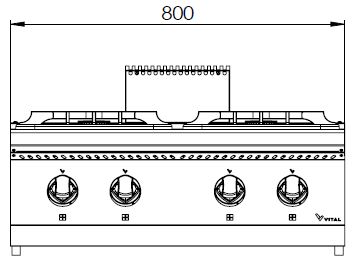 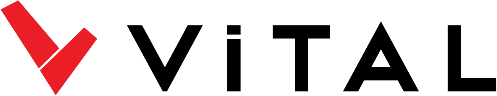 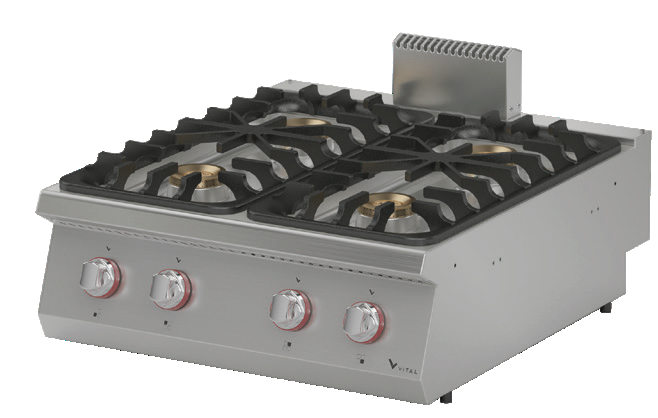 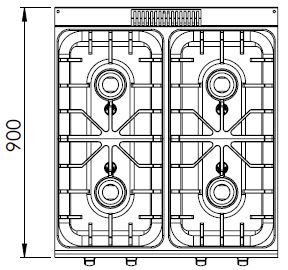 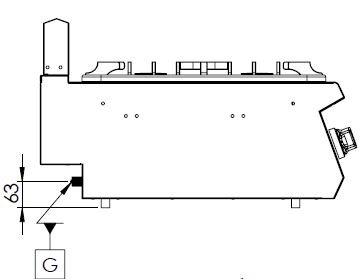 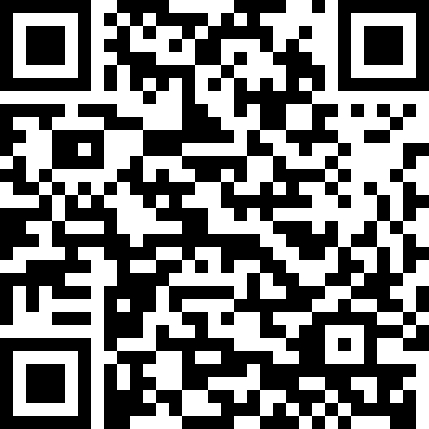 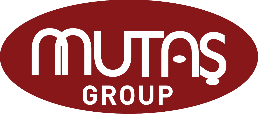 MODELDESCRIPTIONDIMENSIONSTOTAL POWERGAS CONSUMPTIONGAS CONSUMPTIONWEIGHTGKO9020GAS BURNER800X900X28040 kW 4.233 max. / 2.222 min. 3.155 max. /1.656 min.64 kg netGKO9020GAS BURNER820X960X450 Package dimension40 kWG20(m3/h)G30 (kg/h)74 kg Gross weight